МАОУ «ГИМНАЗИЯ»Материалы открытого урока  «Лондонский зоопарк»Урок английского языка в 4 классе               Тарасевич Светлана Викторовна, учитель английского языкаг. Реутов20 ноября 2015 г.Тема урока: «Лондонский зоопарк »  УУД: Л - личностные,  К – коммуникативные, П – познавательные,  Р - регулятивныеСамоанализ урока по английскому языкуУрок в 4 классе по теме «Лондонский зоопарк» по УМК «English 4» издательства М, «Просвещение», авторов И.Н. Верещагиной, О.В. Афанасьевой для 4 классаПодготовила учитель английского языка: Тарасевич Светлана ВикторовнаДата проведения: 20.11.2015г. Урок проводился в 4 классе, в составе которого 14 учеников, из них мальчиков – 8, девочек – 6. Класс, в котором проведѐн урок, изучает английский язык 4-й год, отличается относительно хорошими способностями, средней учебной мотивацией. Для реализации поставленных задач ученикам было предложено оптимальное количество заданий, носящих коммуникативный характер и выполняющих наряду с развивающими контролирующие функции. Это урок комплексного применения знаний. Урок направлен на следующие конкретные цели:  Обучающие:  обучать говорению на основе текста, развивать умение говорить на уровне подготовленного монологического высказывания по теме «Животные», развивать умение говорить на уровне неподготовленного монологического высказывания по теме «Лондонский зоопарк».Развивающие: развивать культуру публичного выступления, способствовать развитию познавательного интереса, расширять страноведческие знания,  повышать мотивацию к изучению иностранного языка, развивать рефлексию  и самооценку.Воспитательные:  нравственное воспитание цивилизованной личности, учить бережному отношению к животным и окружающей среде, воспитывать культуру общения в разных видах речевой деятельности.Оборудование: презентация по теме, компьютер, проектор, рабочие листы с заданиями, флэш-карты,  фильм «Путешествие по Лондонскому зоопарку», тестовые задания. Тип урока:  обобщающий урок по теме «Животные».Урок был построен из 6 этапов: 1) Приветствие. Обсуждение целей урока; 2) Демонстрация презентации «Лондонский зоопарк» и выполнение заданий.3) Фонетическая зарядка.4) Речевая зарядка. 5) Основная часть урока.1. Работа с флэш-картами.   2. Представление подготовленных сообщений по теме «Животные»  . 3. Чтение текста с извлечением основной информации. Выполнение заданий к прочитанному тексту.4. Динамическая пауза.5. Выполнение тестовых заданий.6. Практика в устной речи «Рассказ с опорой на ключевые слова».7. Групповая работа. «Ты за или против зоопарков?»6) Релаксация. Заключительный этап урока. Подведение итогов.Краткий анализ результативностиОсновные цели урока достигнуты, реализованы в ходе учебного занятия.Представлен урок обобщения изученного материала, имеющий логическую структуру, оптимальное соотношение этапов по времени.Мотивация обеспечивается путем применения информационных технологий, демонстрационных материалов. Наглядные пособия, дидактические материалы отобраны в соответствии с целями занятия.Данный урок ориентирован на ФГОС, соблюдены дидактические принципы, осуществляется формирование универсальных учебных навыков.Во время занятия педагог применяет современные технологии: компьютерную, проектную, коммуникативную и игровую.Материал урока соответствует возрастным особенностям школьников .Прослеживается связь между языковыми знаниями и их практическим применением в подготовленной и неподготовленной речи, особое внимание уделяется развитию познавательной активности.При формировании умений и навыков учитель ориентируется на ранее изученный материал.Во время занятия школьники учатся слушать собеседника и вести диалог, признавать возможность существования различных точек зрения и права каждого иметь свою, работать в паре и группе.Педагог использовал метод проблемного обучения, сочетал задания репродуктивного характера с творческими задачами, направленными на развитие логического мышления школьников.Учащиеся на уроке были активны, внимательны, работоспособны, проявляли интерес к выполнению заданий. Я считаю, что выбранная форма организации учебной деятельности школьников была достаточно эффективной.  На протяжении урока ощущалась качественная обратная связь между учениками и наставником, комфортный психологический климат.Класс                             Учебные материалы4Программа планирования учебной деятельности на уроках английского языка в 4 классе.Основные сведения об учителеОсновные сведения об учителеТарасевич Светлана Викторовна – учитель английского языка  Тарасевич Светлана Викторовна – учитель английского языка  Г.Реутов, МАОУ «Гимназия» Г.Реутов, МАОУ «Гимназия» Тип урокаОбобщающий урок по теме «Животные»Оборудование урокаПрезентация по теме, компьютер, проектор, рабочие листы с заданиями, флэш-карты,  фильм «Путешествие по Лондонскому зоопарку», тестовые задания.Цель урока Развитие иноязычной коммуникативной компетенции учащихся по теме      «Животные» . Развитие языковой догадки, памяти, внимания.Воспитание у обучающихся культуры общения в разных видах речевой деятельности.Задачи урокаОбучающие:  обучать говорению на основе текста , развивать умение говорить на уровне подготовленного монологического высказывания по теме «Животные», развивать умение говорить на уровне неподготовленного монологического высказывания по теме «Лондонский зоопарк».Развивающие: развивать культуру публичного выступления, способствовать развитию познавательного интереса, расширять страноведческие знания,  повышать мотивацию к изучению иностранного языка.   развивать рефлексию  и самооценку.Воспитательные:  нравственное воспитание цивилизованной личности, учить бережному отношению к животным и окружающей среде, воспитывать культуру общения в разных видах речевой деятельности.Применяемые технологииКомпьютерная.Игровая.Проектная.Коммуникативная.Применяемые формы работыФронтальная.Индивидуальная.Групповая.Виды работ, применяемых учителемБеседа с опорой на демонстрационные материалы.Работа с мультимедийной аппаратурой.Чтение текста и заполнение таблицы.Создание условий для работы в группах.Виды работ, применяемые учащимися Участие во фронтальном опросе по теме.Участие в беседе с применением презентации.Работа с тестовыми упражнениями.Результативность обученияПознавательные: извлекать информацию из прочитанного текста, делать сообщения с опорой на таблицу, активно использовать речевые средства для передачи информации, искать способы поиска информации для решения познавательных задач, владеть логическими действиями, выполнять задания с целью поиска ответа на вопрос, находить способы решения заданий поискового характера. Развивать  личные навыки в устной речи по теме «Путешествие».Регулятивные: принимать и сохранять учебную задачу, осуществлять поиск средств ее достижения, принимать задачи раздела и урока, стремиться выполнять их, отвечать на итоговые вопросы, оценивать свои достижения.Коммуникативные:  слушать собеседника и вести диалог, призанавть возможность существования различных точек зрения и права каждого иметь свою, излагать и аргументировать свою точку зрения, работа в паре и группеЛичностные: проявлять познавательный интерес к изучению предметного курса, определять границы собственного знания и незнания, оценивать свою работу и работу другого человека, группы.План урока.План урока.План урока.План урока.1.Приветствие. Обсуждение целей урока.2 мин.2. Демонстрация презентации «Лондонский зоопарк» и выполнение заданий.3.Фонетическая зарядка.1 мин.4.Речевая зарядка.5.Основная часть урока.1. Работа с флэш-картами.   2. Представление подготовленных сообщений по теме «Животные»  . 3. Чтение текста с извлечением основной информации. Выполнение заданий к прочитанному тексту.4. Динамическая пауза.5. Выполнение тестовых заданий.6. Практика в устной речи «Рассказ с опорой на ключевые слова».7. Групповая работа. «Ты за или против зоопарков?»Л: проявлять интерес к изучаемому предмету при помощи компьютерных и  коммуникативных технологийП: выбор наиболее эффективных способов решения задач в зависимости от конкретных условий;Р: корректировать деятельность: вносить изменения в процесс с учетом возникших трудностей и ошибок; намечать способы их устранения;К: Планирование учебного сотрудничества с учителем и сверстниками – определение целей, функций участников, способов взаимодействия;Р: последовательность необходимых операций (алгоритм действий25 мин.6.Релаксация. Заключительный этап урока. Подведение итогов.10 мин.Ход урокаХод урокаХод урокаРабота учителя.Работа учащихсяРабота учащихсяПриветствие. Обсуждение цели урока.Good morning, boys and girls!  Today we have an unusual lesson. Listen,please! What  have you heard?Where is it?Right you are! Have you ever been to Zoos? Today we are going to speak about wild animals. We`ll visit London Zoo. But first we must prepare our tongues for our work.  risy (1).mp3At the zoo.  risy (1).mp3At the zoo.Предлагается презентацияФонетическая зарядка. Zoological, scientific, visitor, situated, Regent, famous, species, born, exotic, reptile, endanged.       Просматривают презентацию, выполняя задания по ходу просмотра.  London Zoo presentation.pptxУчащиеся слушают учителя и четко повторяют лексику в правильном фонетическом оформленииПросматривают презентацию, выполняя задания по ходу просмотра.  London Zoo presentation.pptxУчащиеся слушают учителя и четко повторяют лексику в правильном фонетическом оформленииРечевая зарядка. Вопросы учителя по теме.Отгадывание загадок.    It is long and green. It can be very terrible and aggressive.  It likes to eat meat  and  fish. It is very wild. It lives in the water.                                                                                                  What is it?   (a crocodile)It is big and brown. It likes to sleep in winter. It has a sweet tooth. It likes to eat  honey, berries,  fish and meat. It can swim very well but it    lives in the forest. It  can be very aggressive but in the zoo is funny and  nice. What is it? (a bear) и т. д.Учащиеся отвечают, опираясь на схему.Работа с флэш-картами. Учащиеся слушают загадки и выбирают животное, подходящее под описание, отвечают на вопрос и получают билет в Лондонский зоопарк.животные флеш-карты.pdfУчащиеся отвечают, опираясь на схему.Работа с флэш-картами. Учащиеся слушают загадки и выбирают животное, подходящее под описание, отвечают на вопрос и получают билет в Лондонский зоопарк.животные флеш-карты.pdfРабота c рабочим листочками.Напишите правила поведения в зоопарке.Практическая групповая работа.  Обсуждают правила поведения в зоопарке, записывают на листочках.Практическая групповая работа.  Обсуждают правила поведения в зоопарке, записывают на листочках.Короткие сообщения     об экзотических животных. . 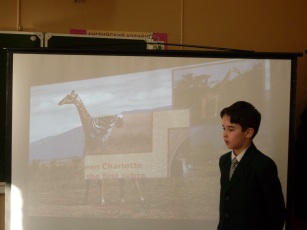  . Работа с текстом неподготовленная речь. Учитель показывает задание, которое нужно будет выпол-нить,  дает разъяснения. Учащиеся читают текст. Выполняют задание на понимание текста. «London Zoo»London Zoo is the oldest zoo of the World. It was opened by the Zoological Society of London in 1827 for a scientific work.In 1847 the first visitors came to the zoo. Zoo is situated in Regent`s Park. It has the most famous collection of exotic animals in the World. Today there are 755 species of animals in the zoo.Here you can see such endangered animals as the African elephant, the giant panda, the black rhino. Some animals were born in the zoo. A good time to visit the animals is when they take their food. London Zoo opened the first Reptile house, the first public Aquarium, the first insect house and the first children`s zoo. Учащиеся читают текст. Выполняют задание на понимание текста. «London Zoo»London Zoo is the oldest zoo of the World. It was opened by the Zoological Society of London in 1827 for a scientific work.In 1847 the first visitors came to the zoo. Zoo is situated in Regent`s Park. It has the most famous collection of exotic animals in the World. Today there are 755 species of animals in the zoo.Here you can see such endangered animals as the African elephant, the giant panda, the black rhino. Some animals were born in the zoo. A good time to visit the animals is when they take their food. London Zoo opened the first Reptile house, the first public Aquarium, the first insect house and the first children`s zoo.Выполнение упражнения3. Fill in necessary words   ( card 2)1  London Zoo is……….. zoo of the World.2  It was opened by the Zoological Society of London……………. for a scientific work.But ……………the first visitors came to the zoo.London Zoo is situated in……………….It has the most ……………….of exotic animals in the World.Today there are ……………of animals in the zoo.Here you can see such………………. as the African elephant, the giant panda, the black rhino.Many animals …………………in the zoo.……………..to visit the animals is when they take their food.London Zoo opened the first Reptile house, the first public Aquarium, the first insect house ………… .3. Fill in necessary words   ( card 2)1  London Zoo is……….. zoo of the World.2  It was opened by the Zoological Society of London……………. for a scientific work.But ……………the first visitors came to the zoo.London Zoo is situated in……………….It has the most ……………….of exotic animals in the World.Today there are ……………of animals in the zoo.Here you can see such………………. as the African elephant, the giant panda, the black rhino.Many animals …………………in the zoo.……………..to visit the animals is when they take their food.London Zoo opened the first Reptile house, the first public Aquarium, the first insect house ………… .Динамическая паузаLittle pandas…….. turn around.Little pandas…….. touch the groundLittle pandas …….. show your shoeLittle pandas……… that will do.Little pandas…….. turn around.Little pandas…….. touch the groundLittle pandas …….. show your shoeLittle pandas……… that will do.Ребята, давайте срав-ним увиденное в презента-ции и прочитанное с  рас-сказом нашего ученика о своем пребывании в Лон-донском зоопарке. Просмотр фильма.Заполняют таблицуLondon Zoo film.wmvЗаполняют таблицуLondon Zoo film.wmvГрупповая работа «Ты за или против зоопарков?»Класс делится на две группы. Некоторые высказываются против содержания животных в зоопарках. А другие не видят в этом ничего плохого. Выполняют задание:  If I were the director of the zoo, I would……….Класс делится на две группы. Некоторые высказываются против содержания животных в зоопарках. А другие не видят в этом ничего плохого. Выполняют задание:  If I were the director of the zoo, I would……….Результат деятельности учащихся:Результат деятельности учащихся:Результат деятельности учащихся:- узнали, где находится Лондонский зоопарк, сколько ему лет, особенности его деятельности.
- научились работать с презентациями, извлекать основную информацию из текста.- приобрели навыки работы в группах, научились рационально использовать полученную информацию и находить новую.  - узнали, где находится Лондонский зоопарк, сколько ему лет, особенности его деятельности.
- научились работать с презентациями, извлекать основную информацию из текста.- приобрели навыки работы в группах, научились рационально использовать полученную информацию и находить новую.  - узнали, где находится Лондонский зоопарк, сколько ему лет, особенности его деятельности.
- научились работать с презентациями, извлекать основную информацию из текста.- приобрели навыки работы в группах, научились рационально использовать полученную информацию и находить новую.  Подведение итогов.Рефлексия.Выставление оценок за работу на уроке. Подведение итогов.Рефлексия.Выставление оценок за работу на уроке. 1.Что запомнилось вам на уроке больше всего?2. Что показалось вам менее интересным?3. Какой момент урока вам показался сложным? 4.Что из сегодняшнего урока вам пригодиться в дальнейшим? Домашнее задание Домашнее заданиеПисьменно описать свои впечатления от посещения зоопарка (письмо).Используемые материалы.1. Курс лекций Лапшиной О.И. « Использование компьютерных технологий при подготовки методических материалов». 2.УМК «English» 4 класс Н.Верещагина3. Федеральный государственный образовательный стандарт общего образования / М-во образования и науки Рос. Федерации. – М. : Просвещение, 2010 (Стандарты второго поколения).4. London Zoo. Rahph Armond, Director General, Zoological Society of London5. Федеральный базисный учебный план (утвержден приказом Минобразования России от 09.03.2004 №1312 «Об утверждении федерального базисного учебного плана и примерных учебных планов для образовательных учреждений Российской Федерации, реализующих программы общего образования») с изменениями;Приказом министра образования Московской области от 02.08.2013 № 2958 «Об утверждении регионального базисного учебного плана для общеобразовательных учреждений в Московской области»;6.Постановлением Главного Государственного санитарного врача Российской Федерации «Об утверждении СанПин 2.4.2.2821-10 «Санитарно-эпидемиологические  требования  к условиям и организации обучения в общеобразовательных учреждениях» от 29.12.2010 №189,(зарегистрировано в Минюсте РФ 03.03.2011 №19993);Цифровые образовательные ресурсыКоллекция ЦОР. - http://school-collection.edu.ru/Социальная сеть работников образования - http://nsportal.ru/Сообщество взаимопомощи учителей -  http://pedsovet.su/Персональный сайт Лапшиной О.И. - http://gmoreutov.ucoz.ru/http://en.wikipedia.org/wiki/London_Zoo http://www.zsl.org/zsl-london-zoo/